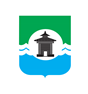 Российская ФедерацияИркутская областьМуниципальное образование «Братский район»Контрольно-счетный органул. Комсомольская, д. 28 «а», г. Братск, Иркутская область, тел./факс 8(3953) 411126ЗАКЛЮЧЕНИЕ №44по результатам экспертно-аналитического мероприятия «Экспертиза проекта решения Думы Кежемского сельского поселения «О бюджете Кежемского сельского поселения на 2023 год и на плановый период 2024 и 2025 годов»г. Братск							               	                        30.11.2022Настоящее заключение подготовлено Контрольно-счетным органом муниципального образования «Братский район» (далее – КСО Братского района) по результатам экспертно-аналитического мероприятия «Экспертиза проекта решения Думы Кежемского сельского поселения «О бюджете Кежемского сельского поселения на 2023 год и на плановый период 2024 и 2025 годов» (далее – Экспертиза), проведенного на основании Соглашения от 29.01.2021 №1 «О передаче полномочий по осуществлению внешнего муниципального финансового контроля», п. 1.4 Плана деятельности КСО Братского района на 2022 год, утвержденного распоряжением председателя КСО Братского района от 29.12.2021 №10.Экспертиза проведена в рамках полномочий КСО Братского района, установленных:ст. 157 Бюджетного кодекса Российской Федерации (далее – БК РФ);ст. 9 Федерального закона от 07.02.2011 №6-ФЗ «Об общих принципах организации и деятельности контрольно-счетных органов субъектов Российской Федерации и муниципальных образований» (далее- Закон №6-ФЗ);ст. 8 Положения о КСО Братского района, утвержденного решением Думы Братского района 24.11.2021 года № 240;ст. 5 Положения о бюджетном процессе в Кежемском муниципальном образовании, утвержденного Решением Думы Кежемского сельского поселения от 09.12.2019 №78 (далее — Положение о бюджетном процессе).иными нормативными правовыми актамиПредмет экспертно-аналитического мероприятия: проект бюджета Кежемского сельского поселения на 2023 год и на плановый период 2024 и 2025 годов.Цель: определение соблюдения бюджетного и иного законодательства местной администрацией при разработке и принятии местного бюджета на очередной финансовый год и плановый период, анализ объективности планирования доходов и расходов бюджета.При подготовке заключения КСО Братского района учитывалась необходимость реализации положений документов, на основании которых составляется местный бюджет:Послание Президента Российской Федерации Федеральному Собранию Российской Федерации, определяющие бюджетную политику в Российской Федерации;Указ Президента РФ от 07.05.2018 №204 «О национальных целях и стратегических задачах развития Российской Федерации на период до 2024 года»;Указ Президента РФ от 21.07.2020 №474 «О национальных целях развития Российской Федерации на период до 2030 года»;Проект решения Думы Братского района «О бюджете муниципального образования «Братский район» на 2023 год и на плановый период 2024 и 2025 годов» (далее — Проект решения Думы Братского района);Прогноз социально-экономического развития Кежемского сельского поселения на 2023-2025 годы;Муниципальные программы (проекты муниципальных программ, а также изменения, внесенные в программы);Основные направления бюджетной и налоговой политики Кежемского муниципального образования на 2023 год и на плановый период 2024 и 2025 годов, в целях обеспечения сбалансированности и сохранения устойчивости бюджета поселения. ОБЩИЕ ПОЛОЖЕНИЯПроект решения Думы Кежемского сельского поселения «О бюджете Кежемского сельского поселения на 2023 год и на плановый период 2024 и 2025 годов» (далее — Проект бюджета) представлен администрацией Кежемского сельского поселения для проведения Экспертизы в КСО МО «Братский район» 14.11.2022 (вх. №102). Одновременно с Проектом бюджета были представлены следующие документы и материалы: пояснительная записка к Проекту решения о бюджете; основные направления бюджетной и налоговой политики; прогноз социально-экономического развития Кежемского муниципального образования на 2023 год и на период до 2025 года; прогноз основных характеристик бюджета Кежемского сельского поселения на 2023 год и на плановый период 2024 и 2025 годов;верхний предел муниципального внутреннего долга на 1 января 2024 года 
и на 1 января 2025 и 2026 годов;оценка ожидаемого исполнения бюджета Кежемского сельского поселения 
в 2022 году;паспорта муниципальных программ (проекты изменений в указанные паспорта);реестр источников доходов бюджета Кежемского муниципального образования
на 2023 и плановый период 2024 и 2025 годов.В нарушение ст. 184.2 БК РФ отсутствуют документы:предварительные итоги социально-экономического развития Кежемского сельского поселения за истекший период 2022 года и ожидаемые итоги социально-экономического развития на 2022 год;методики (проекты методик) и расчеты распределения межбюджетных трансфертов.Проект бюджета согласно ст. 169 БК РФ составлен на основе прогноза социально-экономического развития в целях финансового обеспечения расходных обязательств 
и утверждается на трехлетний бюджетный цикл.Прогноз социально-экономического развития Кежемского муниципального образования на 2023 – 2025 годы (далее – Прогноз) одобрен Постановлением главы муниципального образования от 11.11.2022 №84, разработан на трехлетний период 
(п. 1 ст. 173 БК РФ) и представлен в виде приложения отдельных показателей развития сельского поселения к Постановлению. В нарушение п. 4 ст. 173 БК РФ отсутствует пояснительная записка к Прогнозу, нет обоснования параметров прогноза, в том числе их сопоставления с ранее утвержденными параметрами с указанием причин и факторов прогнозируемых изменений. Следовательно, нет возможности дать полную оценку параметрам экономического развития Кежемского сельского поселения.На территории муниципального образования зарегистрировано 20 предприятий: промышленных – 3, лесозаготовительных – 3, строительных – 1, торговых – 6, в области транспорта и связи – 2 и 5 прочих. Значения основных показателей Прогноза, характеризующих качественные характеристики развития Кежемского сельского поселения, его социально – экономическое положение в 2023 – 2025годах представлены в Таблице №1			Таблица №1Из приведённых данных видно, что в бюджете поселения наблюдается следующая динамика:объем выручки от реализации продукции товаров (работ, услуг) в 2022 году составит на 16% больше к уровню 2021 года с последующим ростом в 2023 году на 6%, в плановом периоде 2024 и 2025 годов – на 4% ежегодно;по прогнозным оценкам фонд оплаты труда в 2022 году составит 607,7 млн. руб. (рост на 6,4% к уровню 2021 года). В плановом периоде – на уровне 632,7 – 672,9 млн. руб.среднесписочная численность работающего населения на конец 2022 года ожидается на уровне 564 чел. (сокращение численности к уровню 2021 года составит 37,1 чел.), к концу планового периода 2023 – 2025 годов – на уровне 605 чел.Предметом рассмотрения Проекта бюджета Кежемского сельского поселения 
на 2023 год и на плановый период 2024 и 2025 годов являются основные характеристики бюджета поселения, которым относятся:прогнозируемый в очередном финансовом году и плановом периоде общий объем доходов;общий объем расходов в очередном году и плановом периоде, в том числе условно утвержденные расходы;размер дефицита бюджета поселения.          Динамика показателей основных характеристики Проекта бюджета сельского поселения представлена в Таблице №2.                            Таблица № 2, тыс. руб.Прогнозируемый общий объем доходов бюджета поселения на 2023 год на 2% ниже оценки исполнения 2022 года (налоговые и неналоговые доходы сокращены на 5,8%, безвозмездные поступления - на 0,6%). В сравнении с предшествующим годом прогнозируется снижение объема доходов бюджета поселения в плановом периоде 
2024 года на 20,5 % и увеличение в плановом периоде 2025 года на 1,5%.Общий объем расходов бюджета поселения на 2023 год составит 96,2 % от оценки ожидаемого исполнения расходов 2022 года. В сравнении с предшествующим годом в плановом периоде 2024 года планируется снижение общего объема расходов на 20,2% 
и 2025 года – увеличение на 1,5%.Согласно ожидаемому исполнению бюджета за 2022 год дефицит бюджета составит 1 082,2 тыс. руб. Исходя из запланированных доходов и расходов бюджета, размер дефицита бюджета поселения на 2023 год составит 357,0 тыс. руб., на плановый период 2024 года – 373,0 тыс. руб. и 2025 года – 391,0 тыс. руб. Размер дефицита бюджета (3,7% ежегодно), предусмотренный Проектом бюджета, к годовому объему доходов бюджета сельского поселения без учета утвержденного объема безвозмездных поступлений и (или) поступлений налоговых доходов по дополнительным нормативам отчислений соответствует ограничениям, установленным п.3 ст.92.1 БК  РФ (не более 5,0%).На плановый период объемы условно утверждаемых расходов бюджета Кежемского сельского поселения:определены в сумме по годам: на 2024 год – 704,0 тыс. руб.,  на 2025 год – 1 429,0 тыс. руб., что соответствует п. 3 статьи 184.1 БК РФ – на первый год планового периода в объеме не менее 2,5% общего объема расходов бюджета, без учета расходов бюджета предусмотренных за счет межбюджетных трансфертов из других бюджетов бюджетной системы Российской Федерации и на второй год планового периода в объеме не менее 5%.не распределены по разделам, подразделам, целевым статьям (муниципальным программам и непрограммным направлениям деятельности), группам (группам и подгруппам) видов расходов бюджета (п. 5 ст. 184.1 БК РФ).Кроме того, Проектом бюджета на 2023 год и на плановый период 2024 и 2025 годов утверждается:прогнозируемые доходы бюджетов поселения по классификации доходов бюджетов Российской Федерации (приложения 1, 2 к Проекту бюджета)распределение бюджетных ассигнований по разделам и подразделам классификации расходов бюджетов (приложения 3, 4 к Проекту бюджета);распределение бюджетных ассигнований по целевым статьям (муниципальным программ и непрограммным направлениям деятельности), группам видов расходов, разделам, подразделам классификации расходов бюджетов (приложения 5, 6 к Проекту бюджета); ведомственная структура расходов бюджета поселения (приложения 7, 8 к Проекту бюджета);общий объем бюджетных ассигнований, направляемых на исполнение публичных нормативных обязательств в сумме 0,0 тыс. руб. ежегодно (п. 5 текстовой части Проекта бюджета);объем межбюджетных трансфертов, получаемых из областного бюджета и из бюджета Братского района (п.п.1, 2 текстовой части Проекта бюджета):на 2023 год из областного бюджета – 4 136,8 тыс. руб., из бюджета Братского района – 23 355,5 тыс. руб. на 2024 год из областного бюджета – 1 021,2 тыс. руб., из бюджета Братского района – 18 435,1 тыс. руб. на 2025 год из областного бюджета – 1 019,3 тыс. руб., из бюджета Братского района – 18 373,5 тыс. руб.; объем межбюджетных трансфертов на осуществление части полномочий по решению вопросов местного значения, предоставляемых из бюджета поселения бюджету муниципального образования «Братский район», в сумме 709,9 тыс. руб. ежегодно (п. 9 текстовой части Проекта бюджета);верхний предел муниципального долга в соответствии с п. 2 ст.107 БК РФ (п. 14 текстовой части Проекта бюджета) по состоянию:на 1 января 2024 года в размере 357,0 тыс. руб., в том числе верхний предел по муниципальным гарантиям – 0,0 тыс. руб.на 1 января 2025 года в размере 730,0 тыс. руб., в том числе верхний предел по муниципальным гарантиям – 0,0 тыс. руб.на 1 января 2026 года в размере 1 121,0 тыс. руб., в том числе верхний предел по муниципальным гарантиям – 0,0 тыс. руб., и находится в допустимых пределах, определенных п. 3 ст. 107 БК РФ.программа муниципальных внутренних заимствований (приложение 9 к Проекту бюджета). В соответствии со ст. 110.1 БК РФ определены объемы привлечения средств в бюджет и предельные сроки погашения долговых обязательств, возникающих при осуществлении внутренних заимствований в соответствующем финансовом году, а также объемы погашения долговых обязательств по видам соответствующих долговых обязательств;источники внутреннего финансирования дефицита бюджета (приложения 10, 11 
к Проекту бюджета).В Проекте бюджета в соответствии со ст.81 БК РФ планируются средства на создание резервного фонда администрации поселения в размере 4,0 тыс. руб. ежегодно (п. 7 текстовой части Проекта бюджета).    Согласно п. 5 ст.179.4 БК РФ утвержден объем бюджетных ассигнований муниципального дорожного фонда: на 2023 год в сумме 2 477,4 тыс. руб., на 2024 год – 2 755,2 тыс. руб., на 2025 – 2 909,4 тыс. руб. (п. 8 текстовой части Проекта бюджета).Предлагаемые к утверждению Проектом бюджета показатели доходов и расходов
на 2023 и плановый период 2024 и 2025 годов не нарушают принцип сбалансированности бюджета, отраженный в ст. 33 БК РФ.В применение п.2 ст.187 БК РФ, п. 11.3 Положения о бюджетном процессе в Кежемском муниципальном образовании решение о бюджете вступает в силу со дня его официального опубликования, но не ранее 1 января 2023 года.ДОХОДЫ БЮДЖЕТАПрогноз поступления доходов в бюджет поселения на 2023 и плановый период 
2024 и 2025 годов сформирован с учетом положений БК РФ, законопроекта Иркутской области «Об областном бюджете на 2023 год и на плановый период 2025 и 2025 годов» (далее – Законопроект «Об областном бюджете»), Закона Иркутской области от 22.10.2013 №74-ОЗ «О межбюджетных трансфертах и нормативах отчислений доходов в местные бюджеты» (в части нормативов отчислений налогов в местные бюджеты) (далее – 
Закон №74-ОЗ), Проекта решения Думы Братского района.Динамика прогнозируемой доходной части бюджета Кежемского сельского поселения в разрезе видов доходов представлена в Таблице №3.  Таблица № 3, тыс. руб.По сравнению с ожидаемой оценкой исполнения бюджета сельского поселения за 2022 год предлагаемый к утверждению общий объем доходов бюджета на 2023 год снизится 
на 754,1 тыс. руб. или на 2%. При этом прогнозируется увеличение налоговых доходов 
на 329,5 тыс. руб. или на 3,5% и снижение неналоговых доходов на 924,3 тыс. руб. 
или на 96,9%.На 2024 год в сравнении с прогнозируемым объемом доходной части бюджета планируется понижение объема доходов на 20,5% к плановому периоду 2023 года, 
на 2025 год – повышение на 1,5% к прогнозируемым поступлениям 2024 года.Налоговые и неналоговые доходы по прогнозу на 2024 год составят 10 092,1 тыс. руб., что на 4,5% выше ожидаемого поступления 2023 года, на 2025 год – 10 586,6 тыс. руб., что 
на 4,9% больше прогноза на 2024 год. Объем безвозмездных поступлений в части дотаций, субвенций и иных межбюджетных трансфертов, предлагаемый к утверждению Проектом бюджета соответствует данным Законопроекта «Об областном бюджете» и Проекту решения Думы: на 2023 год в сумме 27 492,3 тыс. руб., на плановый период 2024 и 2025 годов – 19 456,3 тыс. руб. и 19 392,8 тыс. руб. соответственно. Налоговые доходы бюджета поселения, формируются за счет доходов от местных налогов, федеральных налогов и сборов, в том числе налогов, предусмотренных специальными налоговыми режимами, и (или) региональных налогов по нормативам отчислений, установленными ст. 61.5 БК РФ, Законами Иркутской области.Общий объем налоговых доходов сельского поселения запланирован на 2023 год
 в сумме 9 623,1 тыс. руб., на плановый период 2024 и 2025 годов прогнозируется их рост по сравнению с предшествующим годом на 4,5% и 4,9% соответственно.Основными бюджетообразующими доходными источниками бюджета Кежемского сельского поселения в налоговых доходах являются: налог на доходы физических лиц 
(далее – НДФЛ), акцизы по подакцизным товарам (продукции), производимые на территории Российской Федерации (далее – Акцизы).	Согласно пояснительной записке к Проекту бюджета:Прогноз поступления НДФЛ в период бюджетного цикла 2023 – 2025 годов запланированы на основе ожидаемых поступлений 2022 года с учетом прогнозируемого темпа роста фонда заработной платы в соответствии с показателями прогноза социально – экономического развития МО «Братский район» на 2023 – 2025 годы:на 2023 год – 6 864,7 тыс. руб. Рост к ожидаемому поступлению 2022 года – 
на 137,7 тыс. руб. или 2,0%;на плановый период 2024 года – 7 019,9 тыс. руб. Рост к 2023 году – на 155,2 тыс. руб. или на 2,3%;на плановый период 2025 года – 7 300,7 тыс. руб. Рост к 2024 году – на 280,8 тыс. руб. или на 4,0%.Дифференцированный норматив отчислений от Акцизов для каждого муниципального образования определяется в соответствии с методикой, утвержденной приложением 10 к Закону №74-ОЗ в зависимости от протяженности и видов покрытий автомобильных дорог общего пользования местного значения. Законопроектом 
«Об областном бюджете» установлен дифференцированный норматив отчислений в бюджет поселения в размере показателя 0,0296% (в 2022 году – 0,030%). Прогноз поступления доходов от уплаты Акцизов:на 2023 год – 2 477,4 тыс. руб. увеличение к ожидаемому поступлению 2022 года – на 142,8 тыс. руб. или на 6,1%;на плановый период 2024 года – 2 755,2 тыс. руб. Рост к 2023 году – на 
277,8 тыс. руб. или на 11,2%;на плановый период 2025 года – 2 909,4 тыс. руб. Рост к 2024 году – на 
154,2 тыс. руб. или на 5,6%.Прогноз поступления налога на имущество физических лиц сформирован с учетом ожидаемого исполнения за 2022 год и информации налоговых органов Иркутской области:на 2023 год – 121,0 тыс. руб., что на 3,0 тыс. руб. или на 2,5% превышает данные оценки поступления в 2022 году;на плановый период 2024 года в сумме 121,0 тыс. руб., ни роста, ни снижения 
не ожидается;на плановый период 2025 года – 125,0 тыс. руб., т.е. больше на 4,0 тыс. руб. или
 на 3,3% прогнозируемых поступлений 2024 года.Прогноз поступления земельного налога в границах сельского поселения сформирован с учетом ожидаемых поступлений 2022 года и с учетом информации налоговых органов Иркутской области: на 2023 год – 150,0 тыс. руб., рост на 46,0 тыс. руб. или 44,2% к ожидаемому поступлению 2022 года;на плановый период 2024 года план поступления стабилен к прогнозу 2023 года и составляет 150,0 тыс. руб.на плановый период 2025 года – 200,0 тыс. руб. Рост к 2024 году - на 50,0 тыс. руб. или на 33,3%.Прогноз поступления доходов по государственной пошлине составлен по данным главного администратора доходов – администрации Кежемского сельского поселения:на 2023 год – 10,0 тыс. руб., равен данным ожидаемой оценки 2022 года;на плановый период 2024 года – 11,0 тыс. руб. Рост на 1,0 тыс. руб. или на 10% 
к прогнозу 2023 годана плановый период 2025 года – 11,5 тыс. руб. Рост по отношению к 2024 году 
на 0,5 тыс. руб. или на 4,5%. Неналоговые доходы на 2023-2025 годы сформированы по прогнозам главного администратора доходов – администрации Кежемского сельского поселения за счет доходов от оказания платных услуг (работ) МКУК «Кежемский КДЦ Братского района».Динамикой изменения объема неналоговых доходов в 2023 году прогнозируется снижение темпа роста поступлений относительно ожидаемой оценки за 2022 год на 96,9% (30,0 тыс. руб.), т.к. не запланированы доходы от компенсации затрат государства и прочие неналоговые доходы. Прогнозный план доходов от оказания платных услуг (работ) предлагается к утверждению на плановый период 2024 года в сумме 35,0 тыс. руб., что на 5,0 тыс. руб. 
(6,7 %) больше прогнозного плана на 2023 год, 2025 года – 40,0 тыс. руб. или на 5,0 тыс. руб. (14,3%) больше прогнозируемых поступлений 2024 года.Безвозмездные поступления на 2023 год планируются в сумме 27 492,3 тыс. руб., на плановый период 2024 года – 19 456,3 тыс. руб., и 2025 года – 19 392,8 тыс. руб. Основную долю в безвозмездных поступлениях занимают дотации.Запланированный на 2023 год объем безвозмездных поступлений меньше на 
159,3 тыс. руб. или на 0,6% по отношению к оценке данных поступлений 2022 года, при этом прогноз: дотаций бюджетам субъектов Российской Федерации и муниципальных образований в размере 22 495,4 тыс. руб., что выше ожидаемого исполнения текущего года на 1 486,8 тыс. руб. или на 7,1%;субсидий бюджетам бюджетной системы Российской Федерации в размере 
3 562,1 тыс. руб., т.е. увеличение на 169,1 тыс. руб. (5%) от ожидаемой оценки 2022 года;субвенций бюджетам субъектов Российской Федерации и муниципальных образований в размере 574,7 тыс. руб. (на 41,5 тыс. руб. или на 7,8% больше ожидаемого поступления 2022 года); иных межбюджетных трансфертов в размере 860,1 тыс. руб. или на 1 856,1 тыс. руб. (68,3%) меньше значения ожидаемой оценки 2022 года.Динамика безвозмездных поступлений по годам, тыс. руб.Динамикой изменения безвозмездных поступлений прогнозируется от года к году
на ближайший трехлетний период уменьшение общего объема поступлений.РАСХОДЫ БЮДЖЕТА	Бюджетная политика Кежемского муниципального образования в части расходов направлена на сохранение преемственности целей и задач предыдущего планового периода и базируется на принципе обеспечения сбалансированности и сохранение устойчивости бюджета поселения.Ожидаемый общий объем исполнения расходной части бюджета 2022 года составляет 38 981,7 тыс. руб. Проектом бюджета предлагается утвердить объем расходов бюджета поселения на 2023 год в размере 37 502,4 тыс. руб., на 2024 год (без учета условно утвержденных расходов) – 29 217,4 тыс. руб., на 2025 год (без учета условно утвержденных расходов) – 28 941,4 тыс. руб. Согласно пояснительной записки к Проекту бюджета недостаток бюджетных средств, исходя из прогнозной оценки доходов и расходов бюджета, на 2023 год составит 
7 418,7 тыс. руб. или реальный дефицит бюджета от доходов без учета безвозмездных поступлений –  76,9%, на 2024 год – 12 482,0 тыс. руб. или 123,7%, на 2025 год – 
10 684,8 тыс. руб. или 100,9%.Характеристика распределенных расходов бюджета Кежемского сельского поселения 
в разрезе функциональной классификации расходов на 2023-2025 годы и сравнительный анализ представлены в таблице №4.  Таблица № 4, тыс. руб.Исходя из данных таблицы, расходы на 2023 год по отношению к оценке исполнения 2022 года планируется сократить на 1 479,3 тыс. руб. (3,8%). Так же прогнозируется сократить в 2024 году – на 8 285,0 тыс. руб. (22,1%) по отношению к 2023 году и в 2025 году – на 276,0 тыс. руб. (0,9%) по отношению к 2024 году.За счет средств бюджетов других уровней, имеющих целевую направленность, на 2023 год предусмотрены расходы в сумме 4 996,9 тыс. руб., в 2024 году – 1 766,0 тыс. руб., 
в 2025 году – 1 795,2 тыс. руб. В структуре расходов бюджета сельского поселения наибольший объем расходов сосредоточен на разделе 0100 «Общегосударственные вопросы»: удельный вес в 2023 году – 31,0% от общего объема планируемых расходов, в плановом 2024 году – 37,2%, в 2025 году – 37,8%.Ожидаемое исполнение бюджета по расходам по разделу 0100 «Общегосударственные вопросы» на 2022 год составляет 11 392,2 тыс. руб. Запланированы расходы: на 2023 год - в сумме 11 624,3 тыс. руб., с увеличением на 232,1 тыс. руб. или 
на 2% к показателю 2022 года; на 2024 год (без учета условно утвержденных расходов) – 10 876,8 тыс. руб. со снижением на 747,5 тыс. руб. или на 6,4% к показателю 2023 года; на 2025 год (без учета условно утвержденных расходов) – 10 953,2 тыс. руб. с увеличением на 76,4 тыс. руб. или на 0,7% к показателю 2024 года.В общем объеме расходов (без учета условно утвержденных) по данному разделу основную долю в трехлетнем бюджетном цикле занимают расходы, связанные с функционированием исполнительного органа муниципального образования – местной администрации (подраздел 0104 «Функционирование Правительства РФ, высших исполнительных органов государственной власти субъектов РФ, местных администраций»), в том числе на оплату труда с начислениями на нее, социальные выплаты, осуществление закупок товаров, услуг для муниципальных нужд, уплату налогов, сборов и иных платежей: 2023 год в размере 9 054,5 тыс. руб.,  2024 и 2025 годы – 8 292,7 тыс. руб. и 8 384,7 тыс. руб. соответственно.В социально-культурную сферу планируется направить 36,0% (13 484,1 тыс. руб.) бюджетных назначений 2023 года, 2024 года (без учета условно утвержденных расходов) – 26,5% (7 756,9 тыс. руб.), 2025 года (без учета условно утвержденных расходов) – 23,9% (6 917,4 тыс. руб.) Расходы иных направлений (в сфере национальной обороны, национальной безопасности и правоохранительной деятельности, жилищно-коммунального хозяйства, национальной экономики, обслуживание муниципального долга) прогнозируются: в 2023 году в сумме 12 394,0 тыс. руб. (33,0 %), в 2024 году – 10 583,7 тыс. руб. (36,2%), в 2025 году – 11 070,8 тыс. руб. (38,3%).Одним из направлений бюджетной политики на 2023 год и на плановый период 2024 и 2025 годов по оптимизации расходов, повышению эффективности планирования и использования средств бюджета является исполнение расходов бюджета поселения в рамках муниципальных программ (далее – МП, муниципальные программы) Кежемского муниципального образования с привязкой ресурсного обеспечения к целевым показателям, характеризующим достижение цели и решение задач муниципальной программы.В соответствии с п.1, п. 2 ст. 179 БК РФ Постановлениями главы Кежемского муниципального образования утверждены муниципальные программы и объемы бюджетных ассигнований на финансовое обеспечение реализации МП по соответствующей каждой программе целевой статье расходов бюджета.В составе документов к Проекту бюджета представлены паспорта 8 муниципальных программ, а также проекты изменений в них.В сельском поселении Постановлением главы Кежемского муниципального образования от 13.11.2014 №48 утвержден Перечень муниципальных программ Кежемского муниципального образования (далее – Перечень), планируемых к реализации с 2015 года. Перечень содержит семь муниципальных программ. Постановлением главы Кежемского муниципального образования от 15.03.2018 №9 утверждена муниципальная программа Кежемского муниципального образования «Формирование современной городской среды Кежемского муниципального образования на 2018-2024 годы», которая в нарушение п.5 Положения о порядке принятия решений о разработке муниципальных программ Кежемского муниципального образования и их формирования и реализации, а также осуществления мониторинга и контроля их реализации, утвержденного Постановлением главы от 20.02.2020 №20 (далее – Положение о порядке),  
не внесена в Перечень.Следует отметить, что наименования муниципальных программ содержат разночтения в Проекте бюджета, в Проектах постановлений о внесении изменений в МП, 
в паспортах МП и не соответствуют наименованиям, указанным в Перечне.Проект бюджета сформирован в программной структуре расходов на основе шести муниципальных программ. В предложенном Проекте бюджета на весь трехлетний период 
не запланированы бюджетные ассигнования на реализацию МП «Формирование современной городской среды Кежемского муниципального образования на 2018-2024 годы» 
и МП «Устойчивое развитие сельских территорий».Доля расходов, сформированных в рамках муниципальных программ, составит 
в 2023 году – 96,8% , в 2024 году – 95,8%, в 2024 году – 95,7%.Информация о бюджетных ассигнованиях бюджета поселения на 2023-2025 годы, указанных в проекте, в разрезе муниципальных программ и непрограммных расходах представлена в таблице №5.Таблица №5, тыс. руб.Общий объем расходов, распределенных по муниципальным программам и непрограммным направлениям деятельности, составил на 2023 год 37 502,4 тыс. руб., на 2024 год – 29 217,4 тыс. руб., на 2025 год – 28 941,4 тыс. руб. В общем объеме расходов бюджета по муниципальным программам ежегодно наибольший удельный вес занимают расходы на реализацию следующих МП: «Муниципальные финансы муниципального образования», «Культура», «Пожарная безопасность, предупреждение и ликвидация чрезвычайных ситуаций в сельских поселениях». Ассигнования дорожного фонда, предусмотренные в МП «Развитие дорожного хозяйства в муниципальном образовании» на 2022-2027 соответствуют  прогнозируемому объему доходов бюджета муниципального образования от акцизов на автомобильный бензин, прямогонный бензин, дизельное топливо, моторные масла для дизельных и (или) карбюраторных (инжекторных) двигателей, производимые на территории Российской Федерации, подлежащих зачислению в местный бюджет.Финансовое обеспечение МП осуществляется за счет средств бюджета сельского поселения, а также привлекаемых для выполнения программ средств областного и районного бюджетов. Однако, проекты изменений в паспорта МП не содержат информацию об объемах ресурсного обеспечения в разрезе бюджетов.Отклонений общих объемов ресурсного обеспечения на муниципальные программы, предусмотренные их паспортами от бюджетных ассигнований, предусмотренных на муниципальные программы Проектом бюджета не установлено.Согласно пояснительной записке к Проекту бюджета на реализацию непрограммных расходов предусмотрены бюджетные ассигнования в сумме на 2023 год 1 193,6 тыс. руб., на 2024 год – 1 240,1 тыс. руб., на 2025 год – 1 238,2 тыс. руб. В составе непрограммных расходов предусмотрены следующие бюджетные ассигнования:Функционирование контрольно-счетного органа муниципального образования в размере 51,7 тыс. руб. ежегодно.Резервный фонд администрации Кежемского муниципального образования сформирован в размере по 4,0 тыс. руб. ежегодно.Осуществление первичного воинского учета на территориях, где отсутствуют военные комиссариаты в сумме на 2023 год 515,7 тыс. руб., на 2024 год – 562,2 тыс. руб., на 2025 год – 560,3 тыс. руб.Осуществление областного государственного полномочия по определению перечня должностных лиц органов местного самоуправления, уполномоченных составлять протоколы об административных правонарушениях в размере 0,7 тыс. рублей ежегодно.Выполнение других общегосударственных вопросов (членские взносы) запланировано в размере по 3,7 тыс. руб. ежегодно.Пенсионное обеспечение за выслугу лет запланировано ежегодно в размере по 617,8 тыс. руб.   ИСТОЧНИКИ ФИНАНСИРОВАНИЯ ДЕФИЦИТА БЮДЖЕТА	 На 2023 год и плановый период до 2025 года предусмотрены следующие источники финансирования дефицита бюджета:Кредиты кредитных организаций в валюте Российской Федерации: в 2023 году – 357,0 тыс. руб., в 2024 году – 373,0 тыс. руб., в 2025 году – 391,0 тыс. руб., в том числе:привлечение кредитов кредитных организаций в валюте Российской Федерации запланировано на 2023-2025 годы в объемах 410,6 тыс. руб., 429,0 тыс. руб. и 449,7 тыс. руб. соответственно;погашение кредитов, предоставленных кредитными организациями в валюте Российской Федерации составит в 2023 году – минус 53,6 тыс. руб., в 2024 году – минус 
56,0 тыс. руб., в 2025 году – минус 58,7 тыс. руб.Бюджетные кредиты от других бюджетов бюджетной системы Российской Федерации на 2023-2025 годы не предусмотрены.Изменение остатков средств на счетах по учету средств бюджетов 0,0 тыс. руб. ежегодно:увеличение остатков средств бюджетов: в 2023 году – минус 37 556,0 тыс. руб., 
в 2024 году – минус 29 977,4 тыс. руб., в 2025 году – минус 30 429,1 тыс. руб.уменьшение остатков средств бюджетов: в 2023 году – 37 556,0 тыс. руб., 
в 2024 году – 29 977,4 тыс. руб., в 2025 году – 30 429,1 тыс. руб.ВЫВОДЫ И ПРЕДЛОЖЕНИЯПроект бюджета представлен администрацией Кежемского сельского поселения для проведения Экспертизы в КСО МО «Братский район» 14.11.2022 (вх. №102).Перечень и содержание документов, представленных одновременно с Проектом бюджета, по своему составу и содержанию не соответствуют требованиям ст. 184.2 БК РФ. Отсутствуют методики (проекты методик) и расчеты распределения межбюджетных трансфертов; предварительные итоги социально-экономического развития за истекший период 2022 года и ожидаемые итоги социально-экономического развития на 2022 год. В соответствии с требованиями п.4 ст.169 БК РФ Проект бюджета составлен на три года: очередной финансовый год (2023 год) и плановый период (2024 и 2025 годы).В Проекте бюджета соблюдены требования и ограничения, установленные БК РФ: по размеру дефицита местного бюджета (п.3 ст.92.1 БК РФ);  по сбалансированности бюджета (ст. 33 БК РФ);по определению верхнего предела муниципального внутреннего долга по состоянию на 1 января года, следующего за очередным финансовым годом и каждым годом планового периода (п.2 ст.107 БК РФ); по   объему   бюджетных   ассигнований   Дорожного фонда (п.5 ст. 179.4 БК РФ); по общему объему условно утверждаемых расходов (п.3 ст. 184.1);по перечню муниципальных внутренних заимствований (ст. 110.1 БК РФ); по созданию резервного фонда (ст.81 БК РФ).Проект бюджета составлен на основе одобренного Постановлением главы муниципального образования Прогноза социально-экономического развития Кежемского муниципального образования на 2023 – 2025 годы, что соответствует ст. 169 БК РФ, но не представлена пояснительная записка с обоснованиями параметров прогноза, в том числе их сопоставления с ранее утвержденными параметрами с указанием причин и факторов прогнозируемых изменений, что нарушает требования п. 4 ст.173 БК РФ. Основные характеристики Проекта бюджета, к которым в соответствии со ст. 184.1 БК РФ относятся: общий объем доходов, общий объем расходов, дефицит бюджета, прогнозируются:на 2023 финансовый год: по доходам – в сумме 37 145,4 тыс. руб., в том числе: налоговые и неналоговые доходы определены в сумме 9 653,1 тыс. руб., безвозмездные поступления – 
27 492,3 тыс. руб.; по расходам – в сумме 37 502,4 тыс. руб.;по дефициту – в сумме 357,0 тыс. руб.;на 2024 финансовый год: по доходам – в сумме 29 548,4 тыс. руб., в том числе: налоговые и неналоговые доходы определены в сумме 10 092,1 тыс. руб., безвозмездные поступления – 
19 456,3 тыс. руб.; по расходам – в сумме 29 921,4 тыс. руб.;по дефициту – в сумме 373,0 тыс. руб.;на 2025 финансовый год:по доходам – в сумме 29 979,4 тыс. руб., в том числе: налоговые и неналоговые доходы определены в сумме 10 586,6 тыс. руб., безвозмездные поступления – 
19 392,8 тыс. руб.; по расходам – в сумме 30 370,4 тыс. руб.;по дефициту – в сумме 391,0 тыс. руб.При анализе составляющих показателей доходов сельского поселения, увеличение от налоговых доходов на 2023 год и плановый период 2024 и 2025 годов прогнозируются в основном за счет планируемого роста поступлений по одним из бюджетообразующих доходных источников – налога на доходы физических лиц, доходов от уплаты акцизов на нефтепродукты.Доля расходов, сформированных в рамках муниципальных программ, составит в 2023 году – 96,8% от общего объема расходов, в 2024 году – 95,8%, в 2025 году – 95,7%.Согласно п. 1 ст. 179 БК РФ муниципальные программы утверждены Постановлениями главы Кежемского муниципального образования. В составе документов к проекту бюджета представлены паспорта 8 муниципальных программ, а также проекты изменений в указанные паспорта. Наименования муниципальных программ содержат разночтения в Проекте бюджета, в Проектах постановлений о внесении изменений в МП, в паспортах МП и не соответствуют наименованиям, указанным в Перечне. Следует привести в соответствие наименования муниципальных программ, в выше указанных документах.Согласно п. 2 ст. 179 БК РФ объем бюджетных ассигнований на финансовое обеспечение муниципальных программ утверждается решением о бюджете по соответствующей каждой целевой статье расходов бюджета.В проекты изменений в паспорта МП необходимо внести соответствующую информацию об объемах ресурсного обеспечения в разрезе бюджетов.КСО Братского района обращает внимание, что в Положении о бюджетном процессе 
в Кежемском муниципальном образовании не отражен порядок подготовки к рассмотрению проекта решения о бюджете. Необходимо разработать указанный порядок и внести изменения в Положение о бюджетном процессе.В целом показатели проекта решения Думы Кежемского сельского поселения 
«О бюджете Кежемского сельского поселения на 2023 год и на плановый период 2024 
и 2025 годов» соответствуют нормам и положениям бюджетного законодательства Российской Федерации и после устранения замечаний может быть рекомендован 
к рассмотрению и принятию Думой Кежемского сельского поселения.Инспектор                                                                                                                   М.В. СтупаковаНаименование показателяЕд. изм.2021г. факт2022г.оценкаПрогноз наПрогноз наПрогноз наНаименование показателяЕд. изм.2020г. факт2021г. факт2022г.оценка2023г.2024г.2025г.Выручка от реализации продукции товаров (работ, услуг)млн. руб.194,9195,9227,2240,3249,5257,9Среднесписочная численность работающихчел.715,5601,1564605605605Фонд оплаты трудамлн. руб.606,3570,9607,7632,7647,0672,9НаименованиеОценка ожидаемого исполнения 2022 года2023 год2023 год2024 год2024 год2025 год2025 годНаименованиеОценка ожидаемого исполнения 2022 годапроект% к оценке исполнения 2022гпроект% к проекту на 2023гпроект% к проекту на 2024гДоходы бюджета всего:37 899,537 145,498,029 548,479,529 979,4101,5Из них:Налоговые и неналоговые доходы10 247,99 653,194,210 092,1104,510 586,6104,9Безвозмездные поступления27 651,627 492,399,419 456,370,819 392,899,7Расходы:38 981,737 502,496,229 921,479,830 370,4101,5в том числе условно утвержденные704,0-1 429,0-Дефицит (-), профицит (+)-1 082,2-357,0-373,0-391,0НаименованиеОценка ожидаемого исполнения 2022 года2023г., прогноз(+/ -), тыс. руб.Темп роста, %2024г., прогнозТемп роста, %2025г., прогнозТемп роста, %Налоговые доходы:9 293,69 623,1329,5103,510 057,1104,510 546,6104,9Налог на доходы физических лиц6 727,06 864,7137,7102,07 019,9102,37 300,7104,0Акцизы по подакцизным товарам (продукции), производимые на территории Российской Федерации2 334,62 477,4142,8106,12 755,2111,22 909,4105,6Налог на имущество, в том числе:222,0271,049,0122,1271,0100,0325,0119,9- на имущество физических лиц118,0121,03,0102,5121,0100,0125,0103,3-  земельный налог104,0150,046,0144,2150,0100,0200,0133,3Государственная пошлина10,010,00,0100,011,0110,011,5104,5Неналоговые доходы:954,330,0-924,33,135,0116,740,0114,3Доходы от оказания платных услуг (работ)30,030,00,0100,035,0116,740,0114,3Доходы от компенсации затрат государства920,80,0-920,80,00,00,00,00,0Прочие неналоговые доходы3,50,0-3,50,00,00,00,00,0Безвозмездные поступления: 27 651,627 492,3-159,399,419 456,370,819 392,899,7Дотации бюджетам субъектов Российской Федерации и муниципальных образований21 008,622 495,41 486,8107,117 690,378,617 597,699,5Субсидии бюджетам бюджетной системы Российской Федерации3 393,03 562,1169,1105,0400,011,2400,0100,0Субвенции бюджетам субъектов Российской Федерации и муниципальных образований533,2574,741,5107,8621,2108,1619,399,7Иные межбюджетные трансферты2 716,8860,1-1 856,731,7744,886,6775,9104,2Итого доходов:37 899,537 145,4-754,198,029 548,479,529 979,4101,5Наименование2022г. оценкаПрогнозПрогнозПрогнозОтклонение, %Отклонение, %Отклонение, %Наименование2022г. оценка2023г.2024г.2025г.2023/20222024/20232025/2024Общегосударственные вопросы11 392,211 624,310 876,810 953,2102,093,6100,7Национальная оборона473,2515,7562,2560,3109,0109,099,7Национальная безопасность и правоохранительная деятельность 7 199,56 430,25 974,76 155,889,392,9103,0Национальная экономика3 244,52 535,72 813,52 967,778,2111,0105,5Жилищно-коммунальное хозяйство6 371,62 911,41 232,31 386,045,742,3112,5Культура и кинематография9 347,012 437,66 867,66 028,1133,155,287,8Социальная политика696,4617,8617,8617,888,7100,0100,0Физическая культура и спорт256,3428,7271,5271,5167,363,3100,0Обслуживание государственного и муниципального долга1,01,01,01,0100,0100,0100,0Итого (без учета условно утвержденных)38 981,737 502,429 217,428 941,496,277,999,1НаименованиеКЦСРПрогнозПрогнозПрогнозНаименованиеКЦСР2023г.2024г.2025г.МП «Муниципальные финансы муниципального образования» 70 0 00 0000011 623,510 876,010 952,4МП «Развитие дорожного хозяйства в муниципальном образовании» 76 0 00 000002 477,42 755,22 909,4МП «Развитие объектов коммунальной инфраструктуры» 81 0 00 000002 911,41 232,31 386,0МП «Культура» 86 0 00 0000012 437,66 867,66 028,1МП «Развитие физической культуры и спорта» 90 0 00 00000428,7271,5271,5МП «Пожарная безопасность, предупреждение и ликвидация чрезвычайных ситуаций в сельских поселениях» 92 0 00 000006 430,25 974,76 155,8Итого по муниципальным программам36 308,827 977,327 703,2Непрограммные расходы99 0 00 000001 193,61 240,11 238,2ВСЕГО37 502,429 217,428 941,4